Chamber Executive Board Meeting11:30-12:30 June 5 – Sentry BankAttendees:	Leslie Lane       Kerry Peterson       Bob Ringstrom          Erica Jodsaas          Brad Eckhoff           Jude DuHoux Call to OrderMay Board Meeting MinutesMotion to approve by: Motion seconded by:June Treasurer’s Report- (Reading and approval of expenses & revenues)Motion to approve by: KerryMotioned seconded by: BobMarketingMCCE information and phone number updateRemaining brochures have been correctedParade and Joe Town Rocks on our websiteVideos20 old members haven’t paid dues. – same amount as last year? How should these be handled?Floral Arts “we just paid our membership”Kay’s “trade-out”Computers Unlimited “I have the check”FacetimeRockhouse ProductionsScenic SpecialtiesKennedySubwayNewsletter Member feature will wait until FallNew Members / Prospects: 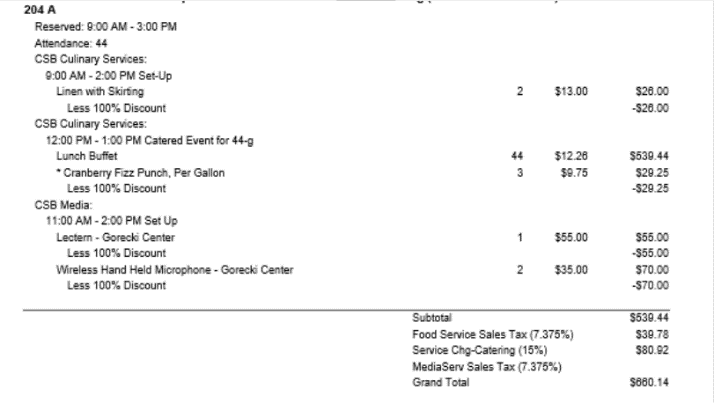 Doc MaryJune Chamber MeetingPresenter: Social Marketing on a ShoestringHost: SPOT RehabilitationCaterer: Bello CucinaJuly Chamber MeetingPresenter: Dan Bullert-Initiative Foundation, Small Loans for GrowthHost: Gabriel MediaCaterer: Coborn’sGood of the Chamber (Fan mail, donation requests etc.)BAHShowcase ReconciliationAny questions on what Brad sent out?AdjournMotion to adjourn by: Motion seconded by: Mayor										Look at fire hall for projectorShowcase Committee next year							Lists and LabelsShow Your Chamber Pride								Dues go out in November			Dues again Jan 1 along with Showcase invoicing					Web Hot DealsCan a venue host a picnic event?							Business Card RackCross Promotions Between Members?End of the year Chamber Letter (Summary) Flower Project Explanation